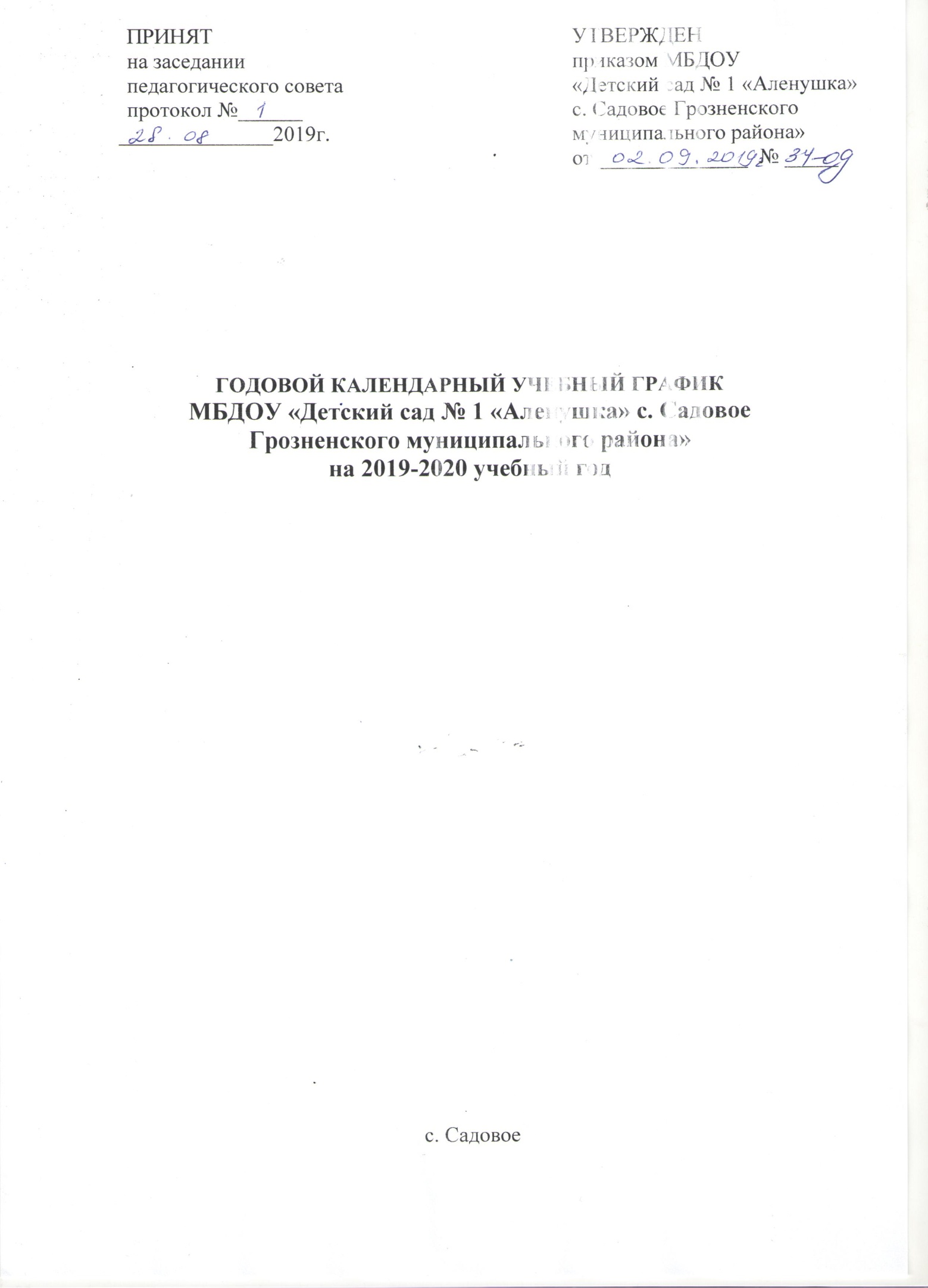 Пояснительная записка.1. Годовой календарный учебный график – является локальным нормативным документом, регламентирующим общие требования к организации образовательного процесса в 2020 – 2021  учебном году ДОУ.2. Учебный план Учреждения построен  в соответствии:2.1.  Федеральным законом «Об образовании в Российской Федерации» от 29.12.2012 г. № 2732.2.  Санитарно-эпидемиологическими правилами и нормативами СанПиН 2.4.1. 3049-13  «Санитарно-эпидемиологические требования к устройству, содержанию и организации режима работы дошкольных образовательных учреждений», утвержденными постановлением Главного государственного санитарного врача РФ  от 15.05.2013 г. №  26;2.3.Уставом учреждения;2.4. Основной образовательной программой учреждения;2.5. Письмом Министерства образования Российской Федерации от 14.03.2000 № 65/23-16 «О гигиенических требованиях к максимальной нагрузке на детей дошкольного возраста в организованных формах обучения»;2.6.   Положением о лицензировании образовательной деятельности, утвержденным постановлением Правительства Российской Федерации от 16.03.2011г. №174;3. Годовой календарный учебный график учитывает в полном объёме возрастные психофизические особенности воспитанников и отвечает требованиям охраны их жизни и здоровья.4. Содержание годового календарного учебного графика учреждения включает в себя следующее:4.1 количество возрастных групп учреждения;4.2 дата начала учебного года;4.3 дата окончания учебного года;4.4 продолжительность учебной недели;4.5 продолжительность учебного года;4.6 режим работы учреждения в учебном году;4.7 режим работы Учреждения в летний период;4.8 проведение организованной образовательной деятельности;4.9 культурно - досуговая деятельность.5. Годовой календарный учебный график обсуждается и принимается Педагогическим советом, утверждается приказом заведующего . Все изменения,  вносимые Учреждением  в годовой календарный учебный график,  утверждаются приказом заведующего Учреждения и доводятся до всех участников образовательного процесса.6. Учреждение  в установленном законодательством Российской Федерации порядке несёт ответственность за реализацию в полном объёме образовательных программ в соответствии с годовым календарным учебным графиком.Годовой календарный учебный график на 2019– 2020 учебный год4.8. Организованная образовательная деятельностьКультурно-досуговая деятельность№СодержаниеВозрастные группыВозрастные группыВозрастные группы№СодержаниеВтораямладшаяСредняяСтаршая4.1Количество возрастных групп1114.1Количество возрастных групп3 группы3 группы3 группы3 группы4.2Начало учебного года1.09.2020 года1.09.2020 года1.09.2020 года1.09.2020 года4.3Окончание учебного года28.05.2021 года28.05.2021 года28.05.2021 года28.05.2021 года4.4Продолжительность учебной неделиПятидневная рабочая неделя. Выходные дни: суббота, воскресенье и праздничные дни в соответствии с законодательством Российской ФедерацииПятидневная рабочая неделя. Выходные дни: суббота, воскресенье и праздничные дни в соответствии с законодательством Российской ФедерацииПятидневная рабочая неделя. Выходные дни: суббота, воскресенье и праздничные дни в соответствии с законодательством Российской ФедерацииПятидневная рабочая неделя. Выходные дни: суббота, воскресенье и праздничные дни в соответствии с законодательством Российской Федерации4.5Продолжительность учебного года36 недель36 недель36 недель36 недель4.6Режим работы Учреждения в учебном годуПятидневная рабочая неделя. Выходные дни: суббота, воскресенье и праздничные дни в соответствии с законодательством Российской Федерации.Продолжительность работы 12часов ежедневно, с 7.00-19.00 часПятидневная рабочая неделя. Выходные дни: суббота, воскресенье и праздничные дни в соответствии с законодательством Российской Федерации.Продолжительность работы 12часов ежедневно, с 7.00-19.00 часПятидневная рабочая неделя. Выходные дни: суббота, воскресенье и праздничные дни в соответствии с законодательством Российской Федерации.Продолжительность работы 12часов ежедневно, с 7.00-19.00 часПятидневная рабочая неделя. Выходные дни: суббота, воскресенье и праздничные дни в соответствии с законодательством Российской Федерации.Продолжительность работы 12часов ежедневно, с 7.00-19.00 час4.7Режим работы в летний оздоровительный  период01.06.2021г – 31.08.2021г01.06.2021г – 31.08.2021г01.06.2021г – 31.08.2021г01.06.2021г – 31.08.2021гООДНаименование возрастной группыНаименование возрастной группыНаименование возрастной группыООДВторая младшаяСредняяСтаршаяНачало ООД9.009.009.00Окончание ООД9.409.5010.30Недельная образовательная нагрузка ( количество минут)2 ч. 30мин.3 ч. 20мин.5 ч. 25 мин.Недельная образовательная нагрузка ( количество занятий)101013Регламентирование образовательного процесса на один день2 занятия по 10 мин.2 занятия по 20 мин.2-3 занятия по 25 мин.Перерыв между ООДНе менее 10 минутНе менее 10 минутНе менее 10 минутДатаДатаМероприятияМероприятияМероприятияОтветственныеОтветственныеСЕНТЯБРЬСЕНТЯБРЬСЕНТЯБРЬСЕНТЯБРЬСЕНТЯБРЬСЕНТЯБРЬСЕНТЯБРЬОКТЯБРЬОКТЯБРЬОКТЯБРЬОКТЯБРЬОКТЯБРЬОКТЯБРЬОКТЯБРЬ05.10.2020г.05.10.2020г.День г. ГрозногоДень г. ГрозногоДень г. ГрозногоСтаршая. средняя группаСтаршая. средняя группа23.10.2020г.23.10.2020г.Праздник «Золотая осень»Праздник «Золотая осень»Праздник «Золотая осень»Все группыВсе группы12.10. – 19.10. 2020г.12.10. – 19.10. 2020г.Выставка поделок из природного материала «Дары осени»Выставка поделок из природного материала «Дары осени»Выставка поделок из природного материала «Дары осени»Все группыВсе группыНОЯБРЬНОЯБРЬНОЯБРЬНОЯБРЬНОЯБРЬНОЯБРЬНОЯБРЬ23. 11.2020г.23. 11.2020г.Утренник, посвященный Дню материУтренник, посвященный Дню материУтренник, посвященный Дню матери Старшая группа Старшая группаДЕКАБРЬДЕКАБРЬДЕКАБРЬДЕКАБРЬДЕКАБРЬДЕКАБРЬДЕКАБРЬВ течении месяцаВ течении месяцаМероприятия посвященные Дню рождения Пророка Мухаммада (с.а.с.)Мероприятия посвященные Дню рождения Пророка Мухаммада (с.а.с.)Мероприятия посвященные Дню рождения Пророка Мухаммада (с.а.с.)Все группыВсе группы25.12.-28.12. 2020г25.12.-28.12. 2020гНовогодние утренникиНовогодние утренникиНовогодние утренникиВсе группыВсе группыЯНВАРЬЯНВАРЬЯНВАРЬЯНВАРЬЯНВАРЬЯНВАРЬЯНВАРЬ11-16. 01.2021 г.11-16. 01.2021 г.Конкурс рисунков «Зимушка-зима»Конкурс рисунков «Зимушка-зима»Конкурс рисунков «Зимушка-зима»Все группыВсе группыФЕВРАЛЬФЕВРАЛЬФЕВРАЛЬФЕВРАЛЬФЕВРАЛЬФЕВРАЛЬФЕВРАЛЬ19.02. 2021г19.02. 2021гВыставка детских работ ко ДнюЗащитника  ОтечестваВыставка детских работ ко ДнюЗащитника  ОтечестваВыставка детских работ ко ДнюЗащитника  ОтечестваВсе группыВсе группы19. 02.2021г.19. 02.2021г.День Защитника ОтечестваДень Защитника ОтечестваДень Защитника ОтечестваСтаршая группаСтаршая группаМАРТМАРТМАРТМАРТМАРТМАРТМАРТ05.03. 2021г.05.03. 2021г.Конкурс  рисунков «Моя мама лучше всех»Конкурс  рисунков «Моя мама лучше всех»Конкурс  рисунков «Моя мама лучше всех»Все группыВсе группы05. 03 . 2021г.05. 03 . 2021г.День 8 мартаДень 8 мартаДень 8 мартаВсе группыВсе группыАПРЕЛЬАПРЕЛЬАПРЕЛЬАПРЕЛЬАПРЕЛЬАПРЕЛЬАПРЕЛЬ23.04. 2021 г23.04. 2021 гДень чеченского языка «Ненан мотт"День чеченского языка «Ненан мотт"Старшая группаСтаршая группаСтаршая группаМАЙМАЙМАЙМАЙМАЙМАЙМАЙ07.05. 2021 г.07.05. 2021 г.Утренник, посвященный Дню Победы.Утренник, посвященный Дню Победы.Утренник, посвященный Дню Победы.Старшая, средняя группаСтаршая, средняя группа28.05.2021 г.28.05.2021 г.Выпускной утренник «До свиданья, детский сад!»Выпускной утренник «До свиданья, детский сад!»Выпускной утренник «До свиданья, детский сад!»Все группыВсе группыИюньИюньИюньИюньИюньИюнь01.06.2021 г.День защиты детейДень защиты детейВсе группыВсе группыВсе группы11.06.2021 г.День РоссииДень РоссииВсе группыВсе группыВсе группы25.06.2021 г.Летние олимпийские игрыЛетние олимпийские игрыВсе группыВсе группыВсе группыАвгустАвгустАвгустАвгустАвгустАвгуст13.08.2021 г.ДеньГосударственногофлагаДеньГосударственногофлагаВсе группыВсе группыВсе группы20. 08.2021г.День рождения Первого президента ЧР А.-Х.КадыроваДень рождения Первого президента ЧР А.-Х.КадыроваСтаршая группаСтаршая группаСтаршая группа